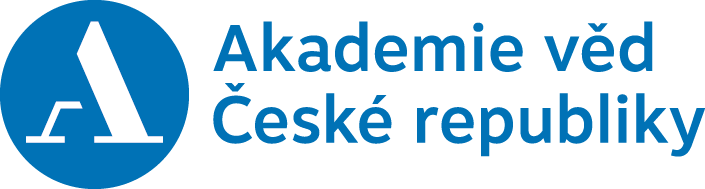 KOMISE PRO ŽIVOTNÍ PROSTŘEDÍAKADEMIE VĚD ČR       Vás zve na tiskovou konferenci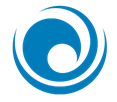         o prvních výsledcích projektu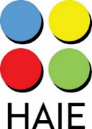       Ostravské univerzityZdravé stárnutí v průmyslovém prostředí(Healthy Aging in Industrial Environment HAIE)Středa 2. 9. 2020, 11:00–12:30 hod. sál 206, II. patro Akademie věd ČR, Národní 3, Praha 1Z hlediska kvality ovzduší je ostravská aglomerace jedna z nejvíce znečištěných oblastí v celé Evropské unii. Znečištěné životní prostředí je významným rizikovým faktorem ovlivňujícím kvalitu života a zdraví obyvatel. Projekt řeší hodnocení vlivů vybraných rizikových faktorů životního prostředí a životního stylu na zdraví a stárnutí populace v průmyslovém regionu, (Moravskoslezský kraj) a mimo něj (Jihočeský kraj a Praha).  Z větší části jej spolufinancuje Evropská unie a je plánovaný na období let 2018 až 2023.PROGRAM11:00 	Informace o projektuMUDr. Radim Šrám, DrSc. Ústav experimentální medicíny AV ČR, Praha, Lékařská fakulta Ostravské univerzity11:10	Faktory ovlivňující kvalitu spermií u mužůprof. MVDr. Jiří Rubeš, CSc. Výzkumný ústav veterinárního lékařství, Brno11:25 	Zhodnocení zátěže městských strážníků polutanty ze životního prostředíprof. Ing. Jana Pulkrabová, Ph.D. Vysoká škola chemicko-technologická v Praze11:40	Poměrné složení polétavého prachu v průmyslové oblastiMgr. Ondřej Machaczka, Ph.D. Ústav experimentální medicíny AV ČR, Praha11:50	Studie běžcidoc. Mgr. Daniel Jandačka, Ph.D. Pedagogická fakulta Ostravské univerzity12:00	Diskuse Těšíme se na vaši účast!MUDr. Radim Šrám, DrSc. předseda Komise pro životní prostředí AV ČRhlavní řešitel projektu HAIE, LF OU (tel.: 241 062 596, e-mail: radim.sram@iem.cas.cz)Vyřizuje:PhDr. Markéta Růžičková, Tiskový odbor SSČ AV ČR, tel.: 221 403 574, 777 970 812, e-mail: ruzickovam@kav.cas.cz